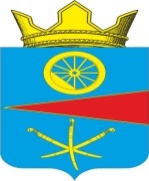 Ростовская область              Собрание депутатов Тацинского сельского поселения______                               РЕШЕНИЕ                               ПРОЕКТ  ---------- 2022 года                № ---------                                 ст. ТацинскаяВ соответствии с Градостроительным кодексом Российской Федерации, Уставом муниципального образования «Тацинское сельское поселение», постановлением Администрации Тацинского сельского поселения  от 26 июля  2022 года №  171      «О проведении публичных слушаний по проекту внесения изменений в Правила землепользования и застройки Тацинского сельского поселения Тацинского района Ростовской области», рассмотрев протокол о проведении публичных слушаний от 30 августа 2022 года и заключение  о  результатах публичных слушаний от 30 августа 2022 года,-Собрание депутатов РЕШИЛО:1. Внести в Правила землепользования и застройки Тацинского сельского поселения Тацинского района Ростовской области, утвержденные Решением  Собрания депутатов Тацинского сельского поселения № 151 от 26.12.2019  «Об утверждении Правил землепользования и застройки Тацинского сельского поселения» Тацинского района Ростовской области изменения согласно приложению.2. Настоящее решение вступает в силу после его официального опубликования (обнародования).3. Контроль за исполнением настоящего решения  возложить на постоянную комиссию по вопросам местного самоуправления, социальным вопросам и охране общественного порядка (Левченко Ю.С.)Председатель Собрания депутатов- Глава Тацинского сельского поселения                                       О.Д. Барская                                                                     Приложение  к решению собрания депутатов Тацинского сельского поселения №___ от____Внесение измененийв  Правила землепользования и застройки Тацинского сельского поселения. Тацинского района Ростовской области1. Дополнить часть 4 «Основные виды разрешенного использования земельных участков и объектов капитального строительства» статьи 32 «Зона общественно-делового назначения (ОД)» части 3 «Градостроительные регламенты» пунктом 4.5 следующего содержания:4.5О внесении изменений в решение Собрания депутатов Тацинского сельского  поселения от 26.12.2019  года № 151 «Об утверждении Правил землепользования и застройки Тацинского сельского поселения» Тацинского района Ростовской области№ п/пВиды разрешенного использования земельного участка:Виды разрешенного использования земельного участка:Виды разрешенного использования земельного участка:Виды разрешенного использования объектов капитального строительства№ п/пВид разрешенного использования земельного участкаОписание вида разрешенного использования земельного участкаКод (числовое обозначение) вида разрешенного использования земельного участкаВиды разрешенного использования объектов капитального строительства1Улично-дорожная сетьРазмещение объектов улично-дорожной сети: автомобильных дорог, трамвайных путей и пешеходных тротуаров в границах населенных пунктов, пешеходных переходов, бульваров, площадей, проездов, велодорожек и объектов велотранспортной и инженерной инфраструктуры;размещение придорожных стоянок (парковок) транспортных средств в границах городских улиц и дорог, за исключением предусмотренных видами разрешенного использования с кодами 2.7.1, 4.9, 7.2.3, а также некапитальных сооружений, предназначенных для охраны транспортных средств12.0.1Объекты улично-дорожной сети: автомобильные дороги, пешеходные тротуары в границах населенных пунктов, пешеходные переходы, бульвары, площади, проезды, велодорожки и объекты велотранспортной и инженерной инфраструктуры2Благоустройство территорииРазмещение декоративных, технических, планировочных, конструктивных устройств, элементов озеленения, различных видов оборудования и оформления, малых архитектурных форм, некапитальных нестационарных строений и сооружений, информационных щитов и указателей, применяемых как составные части благоустройства территории, общественных туалетов12.0.2Размещение объектов капитального строительства градостроительным регламентом не устанавливается3Предельные (минимальные и (или) максимальные) размеры земельных участков и предельные параметры разрешенного строительства, реконструкции объектов капитального строительстваПредельные (минимальные и (или) максимальные) размеры земельных участков и предельные параметры разрешенного строительства, реконструкции объектов капитального строительстваПредельные (минимальные и (или) максимальные) размеры земельных участков и предельные параметры разрешенного строительства, реконструкции объектов капитального строительстваПредельные (минимальные и (или) максимальные) размеры земельных участков и предельные параметры разрешенного строительства, реконструкции объектов капитального строительства4предельные (минимальные и (или) максимальные) размеры земельных участков, в том числе их площадьпредельные (минимальные и (или) максимальные) размеры земельных участков, в том числе их площадьНе подлежат установлению градостроительным регламентомНе подлежат установлению градостроительным регламентом5минимальные отступы от границ земельных участков в целях определения мест допустимого размещения зданий, строений, сооружений, за пределами которых запрещено строительство зданий, строений, сооруженийминимальные отступы от границ земельных участков в целях определения мест допустимого размещения зданий, строений, сооружений, за пределами которых запрещено строительство зданий, строений, сооруженийНе подлежат установлению градостроительным регламентомНе подлежат установлению градостроительным регламентом6предельное количество этажей или предельную высоту зданий, строений, сооруженийпредельное количество этажей или предельную высоту зданий, строений, сооруженийНе подлежат установлению градостроительным регламентомНе подлежат установлению градостроительным регламентом7максимальный процент застройки в границах земельного участка, определяемый как отношение суммарной площади земельного участка, которая может быть застроена, ко всей площади земельного участкамаксимальный процент застройки в границах земельного участка, определяемый как отношение суммарной площади земельного участка, которая может быть застроена, ко всей площади земельного участкаНе подлежат установлению градостроительным регламентомНе подлежат установлению градостроительным регламентом8Ограничения использования земельных участков и объектов капитального строительства, устанавливаемые в соответствии с законодательством Российской Федерации:Ограничения использования земельных участков и объектов капитального строительства, устанавливаемые в соответствии с законодательством Российской Федерации:Ограничения использования земельных участков и объектов капитального строительства, устанавливаемые в соответствии с законодательством Российской Федерации:Ограничения использования земельных участков и объектов капитального строительства, устанавливаемые в соответствии с законодательством Российской Федерации:9Градостроительным регламентом не устанавливаютсяГрадостроительным регламентом не устанавливаютсяГрадостроительным регламентом не устанавливаютсяГрадостроительным регламентом не устанавливаются